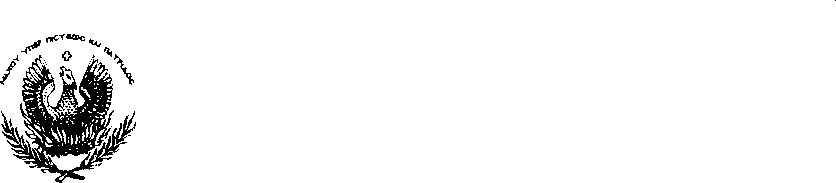 		Αρ. πρωτ  107		Νάουσα:  07./01/2021                                       ΕΙΣΗΓΗΣΗ ΠΡΟΣ ΤΟ ΔΗΜΟΤΙΚΟ ΣΥΜΒΟΥΛΙΟ«ΘΕΜΑ :  Έγκριση ή μη διαδικασίας εκμίσθωσης 4ετίας , με φανερή προφορική πλειοδοτική δημοπρασία  , αγροτεμαχίου της Τ.Κ. Αγγελοχωρίου του Δήμου Νάουσας, το οποίο είναι ελεύθερο προς  μίσθωση, για καλλιέργεια μονοετών φυτών.     Προτείνουμε την εκμίσθωση του παρακάτω αγροτεμαχίου της Τ.Κ. Αγγελοχωρίου του Δήμου Νάουσας, το οποίο είναι ελεύθερο προς  μίσθωση, για καλλιέργεια μονοετών φυτών.Για μονοετή καλλιέργεια .     Η εκμίσθωση της  παραπάνω έκτασης  θα γίνει σύμφωνα με το άρθρο 195 Ν.3463/06 του κώδικα Δήμων και Κοινοτήτων και συγκεκριμένα τις παραγρ. 1) και 2) , που αναφέρουν τα εξής: Η καλλιεργήσιμη γη του Δήμου ή της Κοινότητας , που περιλαμβάνεται στη δημοτική ή κοινοτική περιφέρεια , αφού βεβαιωθεί ως προς τη θέση , τα όρια και την έκταση , εκμισθώνεται ολόκληρη ή σε τμήματα , με δημοπρασία , που γίνεται ύστερα από απόφαση του δημοτικού ή κοινοτικού συμβουλίου , ανάμεσα σε δημότες κατοίκους του Δήμου ή της Κοινότητας που έχει την κυριότητα της γης , εφόσον στην απόφαση βεβαιώνεται ότι η έκταση δεν είναι απαραίτητη για τις ανάγκες της τοπικής κτηνοτροφίας . Με απόφαση της οικονομικής επιτροπής ή του κοινοτικού συμβουλίου , ορίζονται το κατώτερο όριο του μισθώματος και οι λοιποί όροι της δημοπρασίας και μπορεί να απαγορευθεί να συμμετάσχουν στη δημοπρασία ιδιοκτήτες καλλιεργήσιμων εκτάσεων ορισμένου αριθμού στρεμμάτων.Αν η δημοπρασία δεν φέρει αποτέλεσμα , επαναλαμβάνεται ανάμεσα σε όλους τους δημότες , ανεξάρτητα  από την έκταση της καλλιεργήσιμης ιδιοκτησίας τους .Αν και στην περίπτωση αυτή , η δημοπρασία δεν φέρει αποτέλεσμα επαναλαμβάνεται και μπορεί να συμμετάσχει σε αυτήν οποιοσδήποτε .Το Δημοτικό Συμβούλιο έχοντας υπόψη του τα παραπάνω καλείται :  Να εγκρίνει την εκμίσθωση για 4 έτη του  παραπάνω αγροτεμαχίου  που βρίσκεται στην Τ.Κ. Αγγελοχωρίου του Δήμου Νάουσας, με δημοπρασία, και να βεβαιώσει ότι η έκταση δεν είναι απαραίτητη για τις ανάγκες της τοπικής κτηνοτροφίας.  Τους όρους της δημοπρασίας  θα καθορίσει η Οικονομική Επιτροπή .                                                   Ο  ΑΝΤΙΔΗΜΑΡΧΟΣ                      ΟΙΚΟΝΟΜΙΚΩΝ  - ΔΙΟΙΚΗΤΙΚΩΝ ΥΠΗΡΕΣΙΩΝ                                           ΚΑΡΑΓΙΑΝΝΙΔΗΣ ΑΝΤΩΝΙΟΣΠΕΡΙΓΡΑΦΗ ΑΚΙΝΗΤΟΥΚΤΗΜΑΤΟΛ.ΑΡΙΘΜΟΣΕΚΤΑΣΗΑΓΡΟΤΕΜ ΑΧΙΟ  (σφαγεία )        957 Β10.000  τ.μ.